Ch 6 Solving Linear Systems by Adding (Elimination) (Day 2)A system of equations is 2 or more equations with 2 or more variables.The solution to the system has to satisfy all of the equations.Eg:  This is a system of _____ equations with _____ variables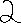 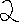 Check that (2, 5) is the solution to the above system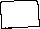 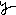 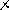 Ex: Is (3, -1) the solution to the following system?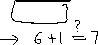 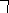 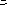 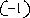 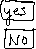 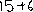 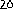 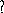 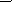 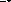 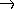 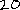 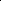 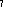 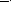 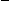 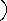 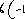 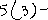 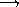 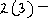 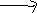 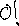 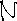 Examples:  Solve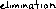 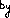 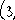 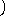 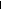 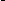 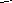 i) 		ii)  	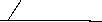 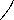 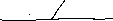 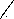 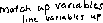 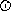 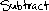 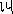 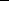 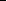 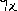 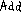 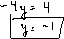 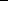 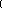 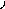 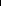 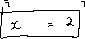 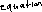 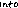 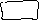 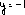 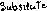 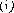 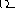 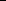 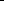 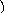 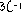 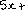 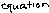 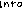 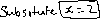 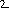 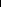 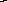 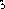 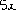 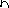 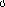 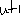 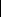 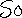 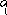 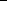 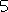 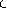 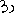 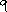 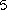 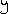 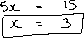 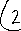 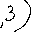 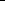 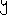 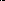 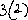 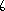 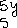 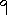 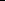 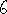 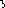 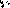 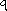 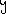 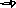 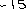 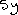 iii)  	                                   iv)  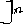 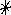 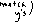 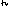 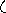 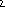 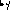 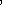 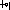 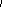 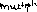 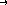 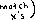 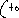 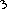 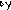 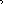 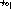 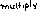 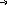 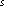 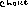 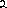 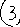 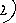 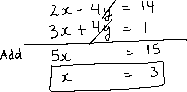 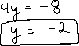 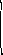 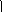 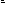 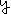 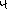 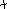 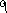 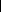 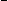 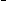 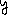 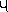 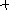 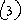 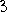 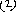 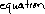 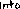 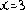 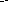 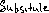 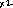 v)  	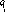 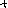 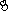 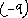 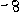 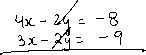 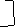 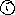 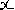 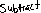 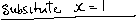 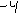 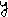 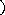 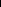 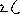 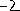 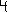 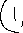 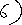 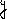 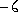 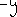 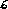 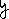 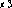 vi)  	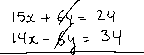 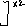 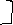 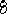 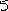 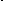 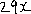 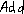 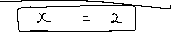 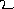 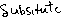 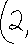 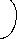 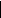 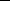 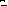 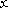 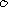 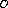 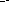 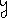 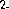 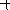 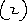 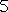 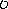 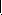 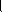 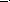 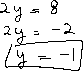 vii)  	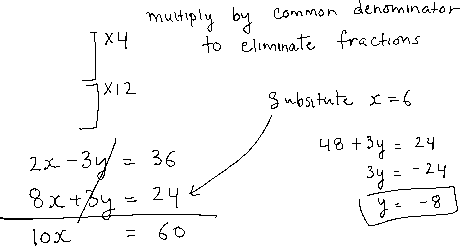 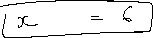 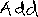 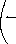 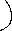 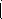 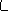 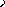 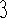 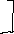 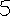 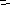 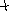 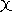 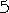 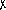 viii) 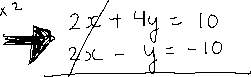 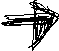 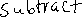 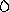 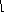 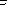 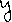 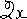 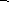 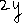 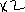 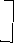 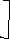 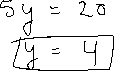 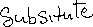 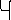 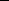 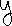 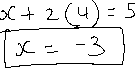 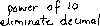 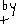 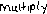 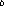 ix)  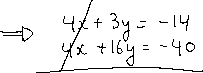 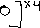 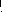 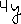 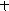 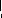 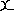 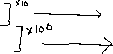 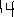 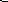 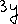 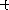 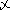 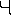 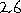 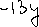 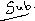 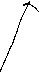 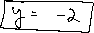 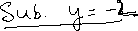 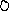 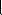 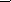 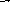 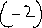 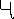 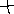 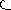 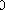 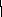 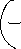 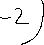 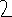 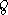 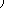 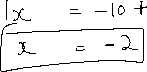 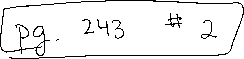 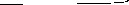 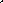 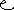 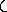 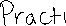 